Osnovna škola – Scuola elementare RIVARELA
Emonijska ulica 4, 52466 Novigrad – Cittanova
Email: ured@os-rivarela-novigrad.skole.hr
Tel: +385(0) 52 757 005 / +385(0) 52 758 602 Fax: +385(0) 52 757 218
OIB: 27267656235
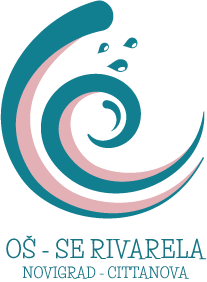 DOKUMENTACIJA ZA NADMETANJE                                 za provedbu postupka jednostavne nabave:                                            Opremanje informatičke učionice                                /nabava robe/Listopad  2018.SADRŽAJ:Upute ponuditeljimaPrilog I (Ponudbeni list sa dodacima)Prilog II (Ponudbeni troškovnik)UPUTE PONUDITELJIMA ZA IZRADU PONUDEUpute ponuditeljima sastavljene su u skladu sa Pravilnikom o bagatelnoj nabavi roba, usluga i radova KLASA:021-05/17-01/01, URBROJ:2105/03-14/17-4 od 20. siječnja 2017. godine (u daljnjem tekstu Pravilnik).Podaci o naručitelju:Naziv: Osnovna škola – Scuola elementare RIVARELAAdresa:Novigrad, Emonijska 4Faks: 052/757-218OIB: 27267656235Odgovorna osoba naručitelja: ravnateljica Davorka ParmačTel: 052/757-005Web: http://www.os-rivarela-novigrad.skole.hre-mail: ured@os-rivarela-novigrad.skole.hrOsoba zadužena za komunikaciju s ponuditeljima:Za sve dodatne informacije ponuditelji se mogu obratiti u tajništvo škole, Emonijsa4, Novigradi, e-mail: ured@os-rivarela-novigrad.skole.hr  tel: 052/757-005.Vrsta postupka:Jednostavna nabava s namjerom sklapanja ugovora o nabavi robe s najpovoljnijim ponuditeljem sukladno uvjetima i zahtjevima iz dokumentacije za nadmetanje.Opis predmeta nabave:Opremanje informatičke učioniceProcijenjena vrijednost nabave:31.200,00 kuna (bez PDV-a)Procjenjena vrijednost nabave sa PDV-om:39.000,00 kunaPopis gospodarskih subjekata s kojima je naručitelj u sukobu interesa u smislu Zakona o javnoj nabavi:Navedeni gospodarski subjekti u ovom postupku nabave ne postoje.Tehnička specifikacija predmeta nabave, vrsta, kvaliteta, opseg ili količina predmeta nabave:Navedeno u ponudbenom troškovniku.Mjesto isporuke robe:Osnovna škola – Scuola elementare RIVARELA, Emonijska 4, NovigradRok isporuke:12.11.2018.Dokazi sposobnosti gospodarskih subjekata, naziv dokaza sposobnosti, naziv izdavatelja dokaza i vrijednosni pokazatelj ako se mogu izdati:Dokazi se prilažu u izvorniku, ovjerenoj ili neovjerenoj preslici. Neovjerenom preslikom smatra se i neovjereni ispis elektroničke isprave.Sukladno čl. 10. Pravilnika, ponuditelj mora priložiti isprave-dokaze sposobnosti:Isprava o upisu u poslovni, sudski (trgovački) strukovni, obrtni ili dr. registar države sjedišta gospodarskog subjekta ili ako se isti ne izdaju u državi sjedišta gospodarskog subjekta, gospodarski subjekt može dostaviti izjavu s ovjerom potpisa kod nadležnog tijela. Ispravom se dokazuje da ponuditelj ima registriranu djelatnost u svezi sa predmetom nabave.Izdavatelj: Trgovački sud, Obrtni ili drugi strukovni registarIsprava ne smije biti starija od 3 mjeseca računajući od dana objave poziva na internetskim stranicama naručitelja.Potvrda Porezne uprave o urednom izvršavanju svih dospjelih poreznih obveza i obveza doprinosa za mirovinsko i zdravstveno osiguranje, a kojom ponuditelj dokazuje  da je podmirio obvezu plaćanja svih dospjelih poreznih obveza i obveza za mirovinsko i zdravstveno osiguranje.Izdavatelj: Porezna uprava ili istovrijedna isprava nadležnih tijela zemlje sjedišta gospodarskog subjektaIsprava ne smije biti starija od 30 dana računajući od dana objave  poziva  na  internetskim stranicama naručitelja.Naručitelj će odbiti ponudu ponuditelja koji nije dokazao svoju sposobnost.Sudjelovanje podizvoditelja:Ukoliko gospodarski subjekt namjerava dio ugovora o nabavi dati u  podugovor jednom ili više podizvoditelja, tada u ponudi mora navesti podatke o dijelu ugovora o nabavi koji namjerava dati u podugovor te slijedeće podatke o svim predloženim podizvoditeljima:predmet, količina, vrijednost podugovora i postotni dio ugovora o nabavi koji se daje u podugovorpodaci o podizvoditelju (ime, tvrtka, skraćena tvrtka, sjedište, adresa, OIB ili nacionalni identifikacijski broj prema zemlji sjedišta gospodarskog subjekta i broj računa) Podizvoditejl mora priložiti isprave-dokaze sposobnosti:Potvrdu Porezne uprave o urednom izvršavanju svih dospjelih poreznih obveza i obveza doprinosa za mirovinsko i zdravstveno osiguranje, a kojom ponuditelj dokazuje da je podmirio obvezu plaćanja svih dospjelih poreznih obveza i obveza za mirovinsko i zdravstveno osiguranje.Izdavatelj: Porezna uprava ili istovrijedna isprava nadležnih tijela zemlje sjedišta gospodarskog subjektaIsprava ne smije biti starija od 30 dana računajući od dana objave poziva na internetskim stranicama naručitelja.Dokaz se prilaže u izvorniku, ovjerenoj ili neovjerenoj preslici. Neovjerenom preslikom smatra se i neovjereni ispis elektroničke isprave.Gore navedeni podaci su obvezni sastojci Ugovora o nabavi.Sudjelovanje podizvoditelja ne utječe na  odgovornost ponuditelja za izvršenje ugovora o nabavi.Ako se dio ugovora o nabavi daje u  podugovor, tada za radove, robu ili usluge koje će izvesti, isporučiti ili pružiti podizvoditelj, naručitelj neposredno plaća podizvoditelju.Odabrani ponuditelj mora svom računu, odnosno situaciji priložiti račune, odnosno situacije svojih podizvoditelja koje je prethodno potvrdio.Odabrani ponuditelj može tijekom izvršenja ugovora o nabavi od naručitelja zahtijevati:promjenu podizvoditelja za onaj dio ugovora o nabavi koji je prethodno dao u podugovor,preuzimanje izvršenja dijela ugovora o nabavi koji je prethodno dao u podugovor,uvođenje jednog ili više novih podizvoditelja čiji ukupni udio ne smije prijeći 30% vrijednosti ugovora o javnoj nabavi neovisno o tome je li prethodno dao dio ugovora o nabavi u podugovor ili ne.Uz zahtjev iz st. 1) i 3), odabrani ponuditelj mora naručitelju dostaviti sve podatke za novog podizvoditelja koji su navedeni u ovoj točki, a dostavljeni su i za prethodnog podizvoditelja.Sadržaj ponude:Ponuda sadrži: popunjeni ponudbeni list (Prilog I) i sve druge dokumente sukladno dokumentaciji za nadmetanje.Ponudbeni list mora sadržavati: naziv i sjedište naručitelja, naziv i sjedište ponuditelja, adresa, broj računa, navod o tome je li ponuditelj u sustavu PDV-a, adresa za dostavu pošte, adresa e-pošte, kontakt osoba ponuditelja, broj telefona, broj faksa, predmet nabave, cijenu ponude bez PDV-a, iznos PDV-a, cijenu ponude s PDV-om, rok valjanosti ponude, datum, potpis i pečat ponuditelja i ostalo.Oblik i način izrade ponude:Ponuda se uvezuje na način da čini neraskidivu cjelinu.Ispravci u ponudi moraju biti izrađeni na način da su vidljivi. Ispravci moraju uz navod  datuma ispravka biti potvrđeni potpisom ponuditelja.Način dostave ponude:Ponude je moguće dostaviti poštom ili osobno na adresu naručitelja Osnovna škola – Scuola elementare RIVARELA, Emonijska 4,52466 Novigrad.Ponuda predana poštom ili osobno dostavlja se u zatvorenoj omotnici s naznakom: naziva naručitelja, naziva ponuditelja, naziva predmeta nabave i naznaka "ne otvaraj".Ponuditelj može do isteka roka za dostavu ponuda dostaviti izmjenu i/ili dopunu ponude.Izmjena i/ili dopuna ponude dostavlja se na isti način kao i osnovna ponuda s obveznom naznakom da se radi o izmjeni i/ili dopuni ponude.Način izračuna cijene, nepromjenjivost cijene ili način promjene cijene:Cijena ponude izražava se za cjelokupan predmet nabave. U cijenu ponude su uračunati svi troškovi i popusti, bez PDV-a, koji se iskazuje zasebno iza cijene ponude. Ukupna cijena ponude je cijena ponude sa PDV-om. Cijena ponude i cijena ponude sa PDV-om piše se brojkama.Cijena je nepromjenjiva za vrijeme trajanja ugovora.Ponuditelj će ispuniti jedinične cijene za sve stavke iz troškovnika i ukupne cijene za sve stavke iz troškovnika prema planiranim jediničnim mjerama i količinama i cijenu ponude, bez PDV-a.Rok, način i uvjeti plaćanja:30 dana od dana ispostavljanja računa.Rok valjanosti ponude:Rok valjanosti ponude je 60 dana od dana otvaranja ponude.Kriterij odabira ponude:Najniža cijena ponudeJezik na kojem se sastavlja ponuda:Ponuda se podnosi na hrvatskom jeziku i latiničnom pismu.Razlozi odbijanja ponude:ako ponuditelj nije dokazao svoju sposobnostako ponuda ponuditelja nije u skladu s dokumentacijom za nadmetanjeako je ponuditelj dostavio dvije ili više ponudaRok za dostavu ponuda i otvaranje ponuda:Adresa dostave ponuda: Osnovna škola  - Scuola elementare RIVARELA, Emnonijska 4,52466 Novigrad. Rok dostave ponuda: 30.10.2018.Stavljanje na raspolaganje dokumentacije za nadmetanje:Dokumentacija	za	nadmetanje	je	stavljena	na	raspolaganje na internetskoj stranici Osnovne škole – Scuola elementare RIVARELA , a može se podići i na adresi: Osnovne škole – Scuola elementare RIVARELA , Emonijska 4, 52466 NovigradTroškovi izrade i dostave dokumentacije za nadmetanje:Ne naplaćuje se.Prijedlog ugovora o nabavi:Svi ponuditelji će biti na dokaziv način obaviješteni o ponuditelju s kojim  naručitelj  namjerava sklopiti ugovor.Ponuditelj je obvezan potpisati prijedlog ugovora u roku od 8 dana od dana  primitka ugovora i vratiti ga Naručitelju.Ostali bitni uvjeti:Na bitne uvjete u svezi s predmetom nadmetanja i sklapanjem ugovora s odabranim ponuditeljem na odgovarajući način primjenjivat će se odredbe Zakona o obveznim odnosima, te drugi zakoni i propisi koji reguliraju ove pravne odnose.U Novigradu, 17.10.2018. godineNaručitelj: Osnovna škola- Scuola  elementare RIVARELA                          Odgovorna osobaRavnateljica                     Davorka Parmač, prof.Prilog I: Ponudbeni listPonuda br. 	Naručitelj: Osnovna škola – Scuola elementare RIVARELAOIB:27267656235Sjedište: Emonijska 4, 52466 NovigradPredmet nabave: Opremanje informatičke učioniceNaziv i sjedište ponuditelja_________________________________________________ OIB1:_________________________Broj računa:_______________________________ adresa e-pošte ponuditelja ili službe ovlaštene za zaprimanje pošte: 	                                 broj tel:_ 	broj faksa:  	internet adresa: 	Gospodarski subjekt je u sustava PDV-a (zaokružiti)	DA	NE Sudjelovanje podizvoditelja (zaokružiti)	DA2	NEPonuđena cijena formirana je u skladu sa svim odredbama ove dokumentacije za nadmetanje.Ako	se	naša	ponuda	prihvati,	prihvaćamo	sve	uvjete	iz   ove	dokumentacije	za nadmetanje.Suglasni smo da je ova ponuda za nas obvezujuća.Kontakt osoba ponuditelja za pojašnjenje ponude: 	Popis dokumentacije priložene ponudi:1 Ili nacionalni identifikacijski broj prema zemlji sjedišta gospodarskog subjekta, ako je primjenjivo2 U slučaju sudjelovanja podizvoditelja popuniti Dodatak II ponudbenom listu(ime, prezime i potpis ovlaštene osobe za zastupanje ponuditelja i pečat )U 	2018. godineOVAJ PONUDBENI LIST UJEDNO ĆE BITI I PRVA STRANICA PONUDEDodatak II ponudbenom listu3PODACI O PODIZVODITELJIMA(priložiti samo u slučaju ako se dio ugovora ustupa podizvoditeljima)Specifikacija	pozicija	iz	troškovnika	koje	se	odnose	na podizvoditelja:Postotni dio ugovora o nabavi koji se daje u podugovor :Mjesto i rok izvođenja radova, isporuke robe ili izvršenja usluge: 	Vrijednost izvedenih radova, isporučene robe ili izvršene usluge:Ime i titula ovlaštenog potpisnika podizvoditelja:  	Potpis ovlaštenog potpisnika podizvoditelja: 	ZA PONUDITELJA:M.P.    	(ime, prezime i potpis ovlaštene osobe)3 Ponudi se može priložiti više obrazaca, ovisno o broju podizvoditelja4Ili nacionalni identifikacijski broj prema zemlji sjedišta gospodarskog subjekta, ako je primjenjivoTroškovnikPrilog IIU 	2018	Ponuditelj:(potpis i pečat):Cijena ponude bez PDV-a:PDV:Cijena ponude s PDV-om:Naziv i sjedište podizvoditelja:Naziv i sjedište podizvoditelja:OIB4:Broj računa:Gospodarski subjekt je u sustavu PDV-a(zaokružiti)Gospodarski subjekt je u sustavu PDV-a(zaokružiti)DANEAdresa za dostavu pošteAdresa za dostavu pošteAdresa e-pošteAdresa e-pošteKontakt osoba podizvoditelja:Kontakt osoba podizvoditelja:Broj telefona:Broj faksa:Redni brojNaziv i opisPonuđena konfiguracijaJMKoličinaJedinična cijenaUkupna cijena1. Prijenosno računaloIli stolno računalo Bilo kojekomad2.Naziv proizvođača, tip i model sustava Bilo koji3.Procesornajmanje i3 osme generacije ili bolji4.ZaslonNajmanje veličine 15“, najmanje rezolucije 1366x768 piksela za laptop ili 20“ za računalo5.Diskovni sustavNajmanje 256 GB SSD6.Grafički sustavIntegrirana grafika7.Optika Ugrađena optika DVD-RW 8.PovezivostLAN, RJ45, Bluetooth za laptope, najmanje jedan HDMI izlaz, WI-FI za laptop i računalo (računalo barem 2x5dbi antene, najmanje tri USB ulaza9.Operacijski sustavOEM „Windows 10 Pro – National academic“ ili „Windows 10 Education“10.JamstvoNajmanje dvije godine11.Radna memorija  Najmanje 4 GB DDR312.TipkovnicaTipkovnica sa hrvatskim dijakriticima i miš (za računalo)13.NapajanjeStrujni adapter 240V sa zasebnim strujnim priključkom (za laptop)14.U cijeni obavezna isporuka računala, umrežavanje i instaalcija printera na lokaciji naručitelja.SVEUKUPNA CIJENA BEZ PDV-aSVEUKUPNA CIJENA BEZ PDV-aSVEUKUPNA CIJENA BEZ PDV-aSVEUKUPNA CIJENA BEZ PDV-aSVEUKUPNA CIJENA BEZ PDV-aSVEUKUPNA CIJENA BEZ PDV-aPDV:PDV:PDV:PDV:PDV:PDV:SVEUKUPNA CIJENA S PDV-omSVEUKUPNA CIJENA S PDV-omSVEUKUPNA CIJENA S PDV-omSVEUKUPNA CIJENA S PDV-omSVEUKUPNA CIJENA S PDV-omSVEUKUPNA CIJENA S PDV-om